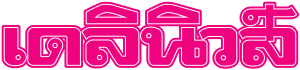    ข่าวประจำวันที่ 9 มิถุนายน พ.ศ.2558 หน้าที่ 3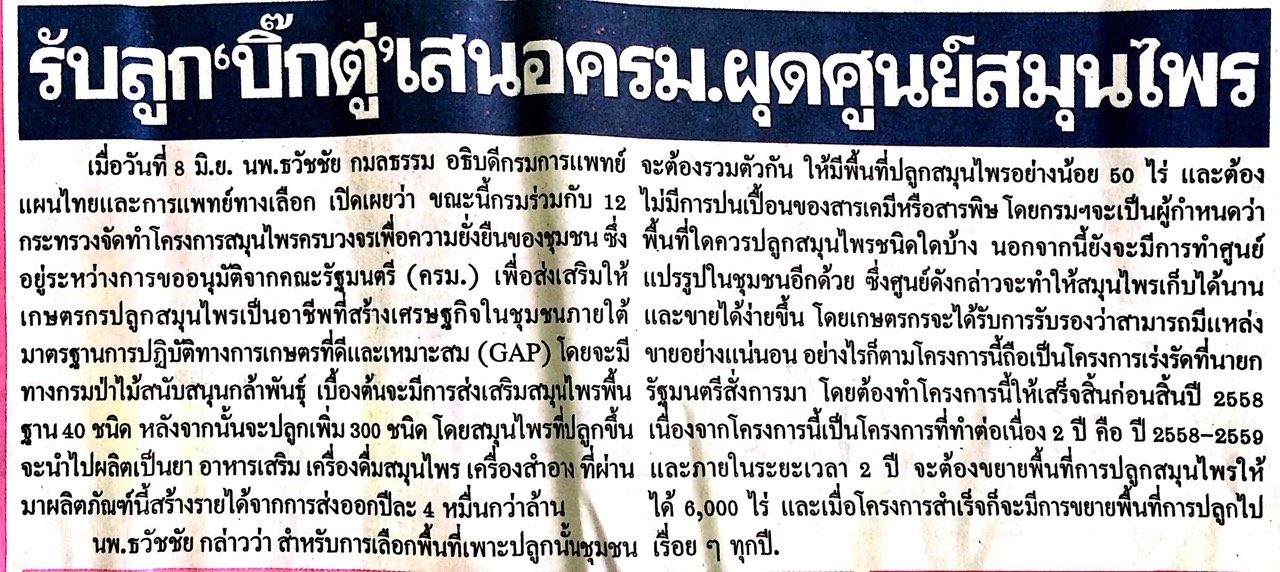    ข่าวประจำวันที่ 9 มิถุนายน พ.ศ.2558 หน้าที่ 10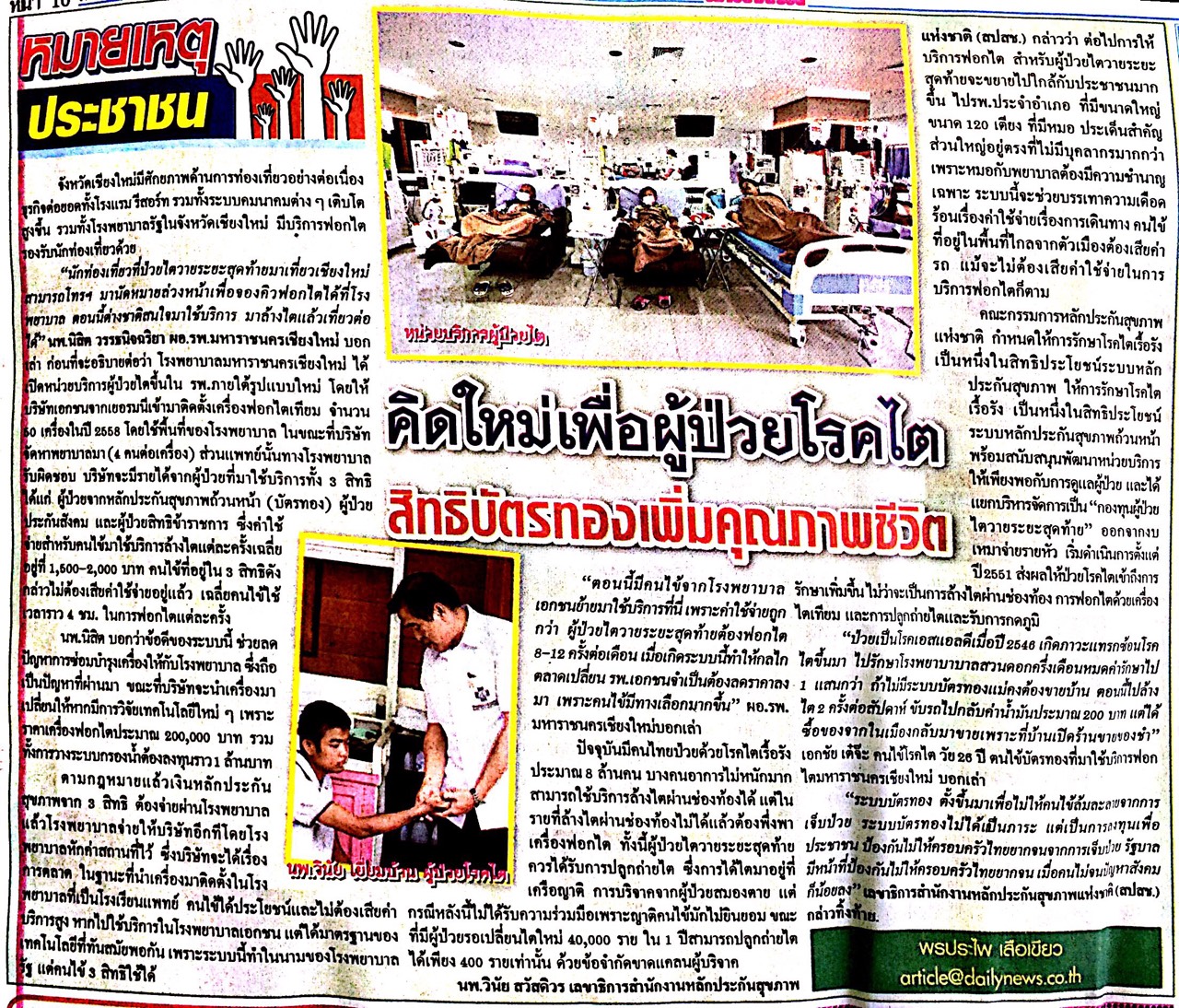    ข่าวประจำวันที่ 9 มิถุนายน พ.ศ.2558 หน้าที่ 15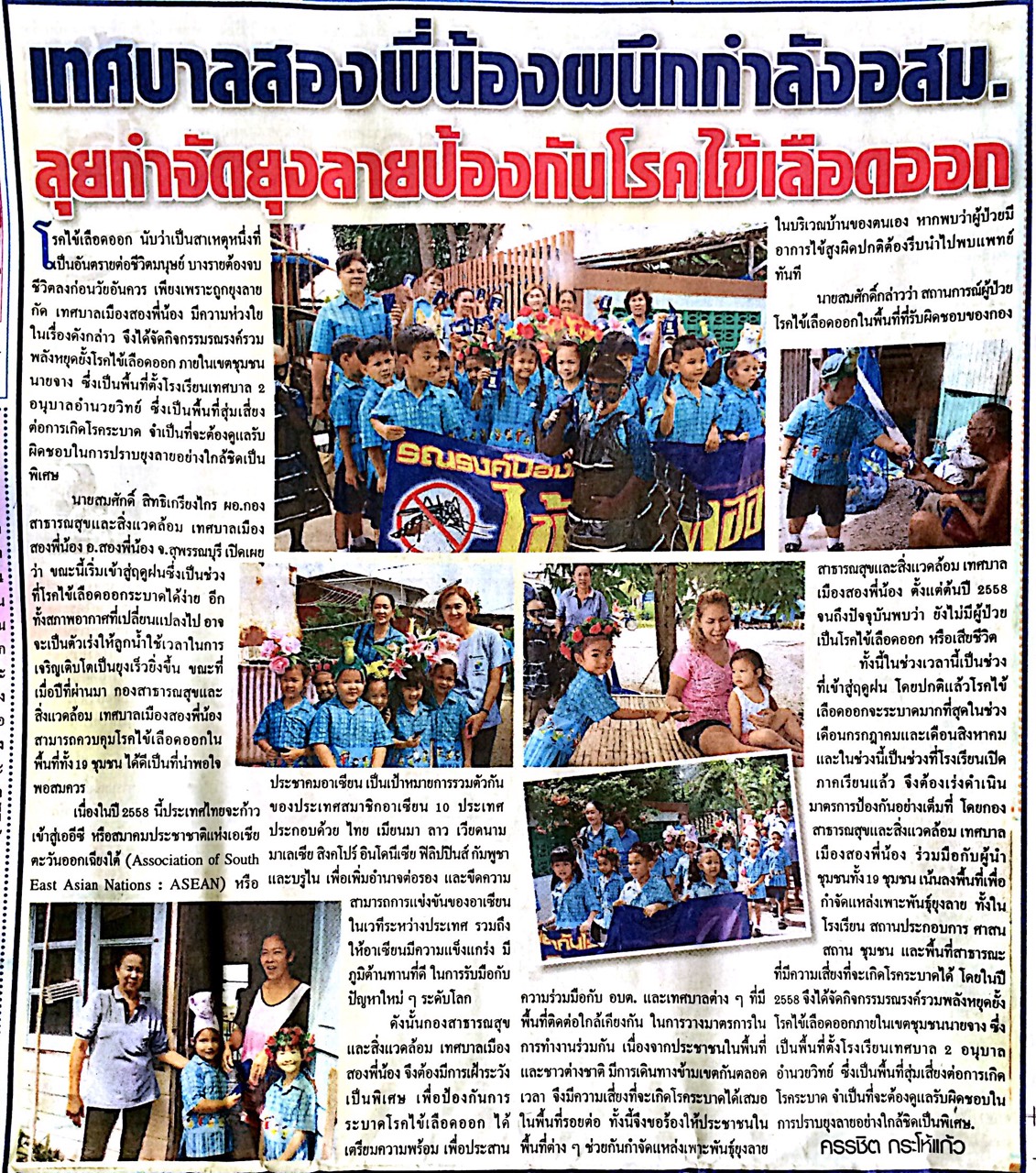 